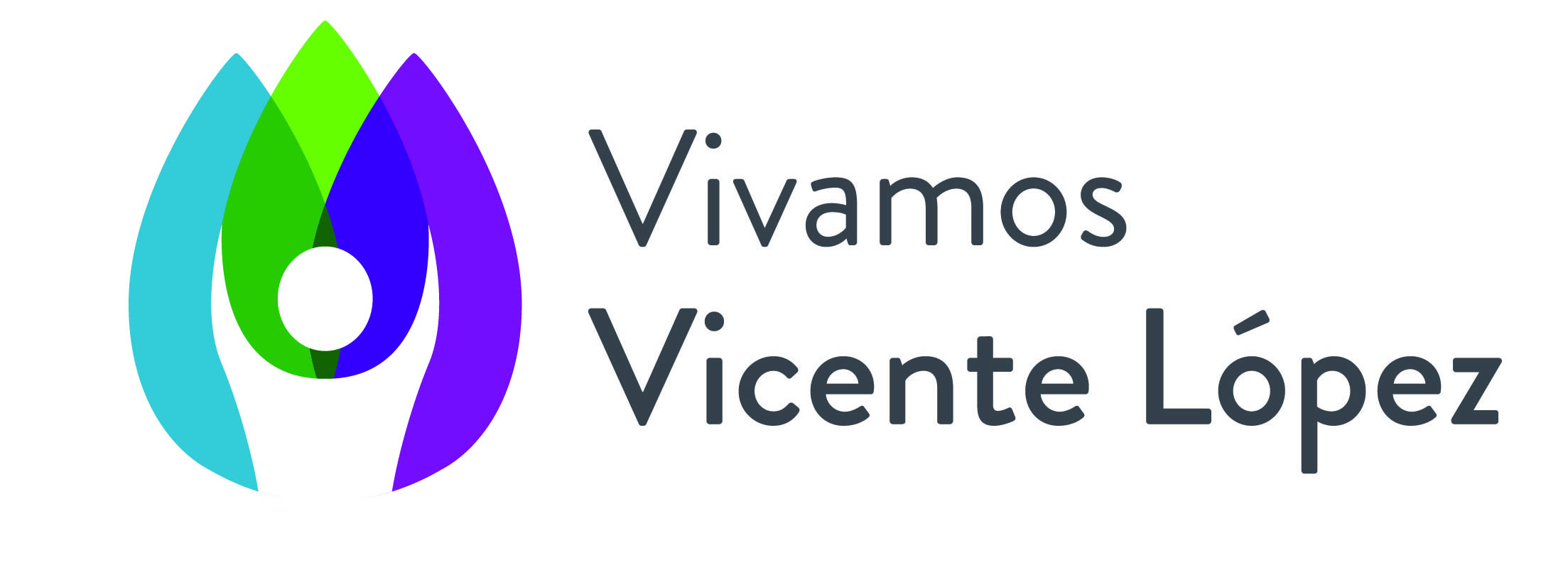 MERCOCIUDADES  UNIDAD TEMATICA DE DESARROLLO URBANODIRECCION DE RELACIONES INTERNACIONALES Y COMERCIO EXTERIORMUNICIPALIDAD DE VICENTE LOPEZAÑO 2013SEMINARIO DE LA UNIDAD TEMATICA DE DESARROLLO URBANO“Ciudad Verde, transporte alternativo y participación ciudadana”Lugar: Centro de Convenciones “Arturo Frondizi”PROGRAMADIA MIERCOLES 2414.00 : BIENVENIDA. Acreditaciones en el Centro de Convenciones.14.30: Coffe - Break 15.30 : Presentación de ponencias de experiencias (15 minutos cada Presentación, 4 ciudades máximo)Ronda de preguntas (20 minutos.)16.45: Reunión de la Unidad Temática para elaborar conclusiones.17.30: Coffe Break18.00 : Vuelta al Hotel  21.00 : Cena – Show en la Ciudad de Buenos AiresDIA JUEVES 258.00 : Desayuno en el Hotel.9.00 : Salida del Hotel hacia el Centro de Convenciones.10.00 : Presentación de ponencias de proyectos realizados en sus ciudades (15 minutos, 4 ciudades máximo)Ronda de preguntas (15 minutos.)11.15 : Coffee Break.11.30 : Continuación con exposiciones (4 ciudades).Ronda de preguntas (15 minutos.)13.00 : Almuerzo en el jardín del Centro de Convenciones.15.00 : Salida a la estación de tren “Borges”.15.30 : Salida en el Tren de la Costa hacia la estación “San Isidro”.16.00 : Encuentro con autoridades de San Isidro en el “Viejo Concejo” y Exposicion (a definir).17.00 : Visita al Casco Historico de San Isidro.18.00 : Vuelta en el Tren de la Costa (o en combi) hacia Vicente Lopez.20.00 : Funcion en el Teatro Colon (definir obra).22.00 : Cena en Restaurant de Ciudad de Buenos Aires.DIA VIERNES 268.00 : Desayuno en el Hotel9.00 : Salida del Hotel hacia el Centro de Convenciones10.00 : Reunión con miembros y ciudades participantes para elaborar conclusionesresultado de Jornada laboral).11.30 : Coffee Break 12.00 : Concluciones.13.00 : Almuerzo15.00 : Cierre. Palabras de un Funcionario. Conclusiones16.00 : Firma del Acuerdo de Compromiso18.00 : Salida del Hotel hacia Aeroparque o Ezeiza18.30 : Tarde de Compras en un Centro Comercial (OPCIONAL)POSIBILIDAD DE QUEDARSE EL DIA 4 Y 5 PARA ACTIVIDADES TURISTICAS (los gastos y actividades corren por cuenta de los participantes)